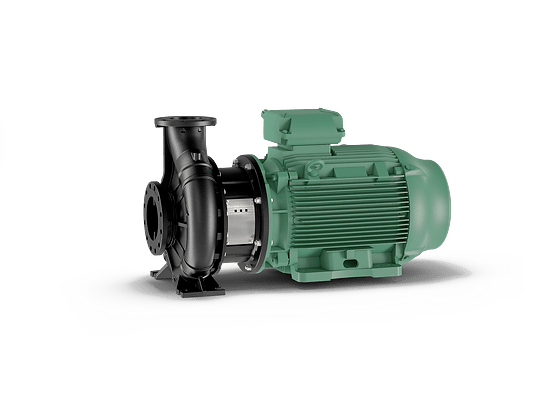 Descriptif pompe Wilo-Atmos GIGA-B